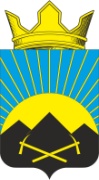 РОССИЙСКАЯ ФЕДЕРАЦИЯРОСТОВСКАЯ ОБЛАСТЬТАЦИНСКИЙ РАЙОНМУНИЦИПАЛЬНОЕ ОБРАЗОВАНИЕ«УГЛЕГОРСКОЕ СЕЛЬСКОЕ ПОСЕЛЕНИЕ»АДМИНИСТРАЦИЯ  УГЛЕГОРСКОГО  СЕЛЬСКОГО  ПОСЕЛЕНИЯ__________________________________________________________________ПОСТАНОВЛЕНИЕ22 марта 2016года                              №  29                                             п. УглегорскийО внесении изменений в постановлениеАдминистрации Углегорского сельскогопоселения № 96  15 октября  2015г.« О создании антинаркотическойкомиссии в Углегорском сельскомпоселении»        В целях реализации Постановления Администрации Ростовской области от 29 января 2008г. № 26 « О создании антинаркотической комиссии в Ростовской области», и в целях обеспечения координации деятельности подразделений территориальных органов исполнительной власти и органов местного самоуправления по противодействию незаконному обороту наркотических средств, психотропных веществ и их прекурсоров, в связи с кадровым изменениямиПОСТАНОВЛЯЮ:Внести изменения в состав антинаркотической комиссии Углегорского сельского поселения (приложение 1).Постановление Администрации Углегорского сельского поселения от 27.02.2015г. № 21 « О внесении изменений в постановлении Администрации Углегорского сельского поселения № 96 от 15.10.2015г. «О создании антинаркотической комиссии в Углегорском сельском поселении» считать утратившим силу.Контроль за исполнением постановления оставляю за собой.   И.о. Главы Углегорского сельского поселения                                                                            И.А. Назмеева                                                                                                                                      Приложение 1                                                                                                                                   к постановлению                                                                                                                                                                                                                                                  Администрации Углегорского                                                                                                                            сельского поселения                                                                                                                № 29  от 22 марта 2016годаСоставантинаркотической комиссиив Углегорском сельском поселенииКозин А.В.         –  Глава Углегорского сельского поселения, председатель                                комиссии;члены комиссии:Кучерявая Л.М.    специалист 1-ой категории Администрации Углегорского                                сельского поселения     Савин А.И.            командир народной дружины Углегорского сельского                                поселенияБожкова   О.А.     заместитель директора по воспитательной работе МБОУ                               Углегорского СОШГудков И.Н.          УУП ОМВД по Тацинскому району          